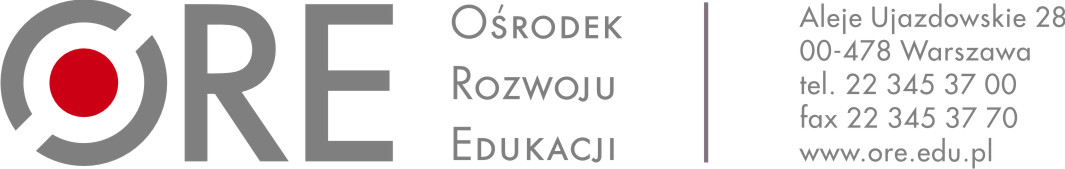 Warszawa, dnia 16 maja 2018 r.Informacja o ponownym wyborze najkorzystniejszej ofertyDotyczy: postępowania nr WA/ZUZP/261/49/2018 prowadzonego na podstawie art. 138 o ustawy pn. Ścieżki rozwoju zawodowego oraz rekomendacje do planów i programów nauczania – Partnerstwo. Etap 2.Dotyczy części nr 1 i nr 2Pan Jarosław Buczyński e-mailem z dnia 14 maja 2018 r. zrezygnował z pracy przy opracowaniu ścieżek rozwoju zawodowego oraz rekomendacji do planów i programów nauczania w  części 1 grupa zawodów izolacje przemysłowe - przedstawiciel partnera społecznego w zawodzie blacharz izolacji przemysłowych oraz w części 2 grupa zawodów izolacje przemysłowe - przedstawiciel partnera społecznego w zawodzie monter izolacji przemysłowych. W związku z powyższym Zamawiający wybiera następną najkorzystniejszą ofertę w postępowaniu WZ/ZUZP/261/49/2018 do opracowania ścieżek rozwoju zawodowego  oraz rekomendacji do planów i programów nauczania.Oferta najkorzystniejsza w części 1: Renata Koźlak-Pośko, 39-100 Ropczyce, ul. Konarskiego 9/32Uzasadnienie faktyczne:Zamawiający wybrał najkorzystniejsze oferty na podstawie kryterium oceny ofert określonych w specyfikacji istotnych warunków zamówienia. Streszczenie i porównanie złożonych ofert, w oparciu o kryterium oceny ofert: tj.: cena brutto (C) – 20%, doświadczenie – 80%.Uzasadnienie prawne:92 ust. 1Zamawiający informuje niezwłocznie wszystkich wykonawców o wyborze najkorzystniejszej oferty (…)Oferta najkorzystniejsza w części 2: Renata Koźlak-Pośko, 39-100 Ropczyce, ul. Konarskiego 9/32Uzasadnienie faktyczne:Zamawiający wybrał najkorzystniejsze oferty na podstawie kryterium oceny ofert określonych w specyfikacji istotnych warunków zamówienia. Streszczenie i porównanie złożonych ofert, w oparciu o kryterium oceny ofert: tj.: cena brutto (C) – 20%, doświadczenie – 80%.Uzasadnienie prawne:92 ust. 1Zamawiający informuje niezwłocznie wszystkich wykonawców o wyborze najkorzystniejszej oferty (…)Dotyczy części 4Pan Grzegorz Śliwiński e-mailem w dniu 14 maja 2018 r. zrezygnował z pracy przy opracowaniu ścieżek rozwoju zawodowego oraz rekomendacji do planów i programów nauczania w części 4 grupa zawodów górnictwo odkrywkowe – przedstawiciel partnera społecznego w zawodzie technik górnictwa odkrywkowego. W związku z powyższym w części nr 4 pozostaje wcześniej wybrana oferta Pani Izabeli Babiarz. Tylko jeden wykonawca w tej części będzie realizował przedmiot zamówienia.Tabela z oceną i porównaniem ofert: Uzasadnienie faktyczne:Zamawiający wybrał najkorzystniejsze oferty na podstawie kryterium oceny ofert określonych w specyfikacji istotnych warunków zamówienia. Streszczenie i porównanie złożonych ofert, w oparciu o kryterium oceny ofert: tj.: cena brutto (C) – 20%, doświadczenie – 80%.Uzasadnienie prawne:92 ust. 11. Zamawiający informuje niezwłocznie wszystkich wykonawców o wyborze najkorzystniejszej oferty (…)Nr ofertyNazwa i adres WykonawcyKryterium - cenaKryterium - cenaKryterium - doświadczenieŁączna liczba punktów1Jarosław Buczyński Ul. Pszczyńska 111B, 43-175 WyryOferta nie podlega ocenieOferta nie podlega ocenieOferta nie podlega ocenieOferta nie podlega ocenie2Stanisława Ligęzka-CharyszUl. Pana Tadeusza 16/1139-200 Dębica5 200,00 zł14,54 pkt80,00 pkt94, 54 pkt3Renata Koźlak-Pośko
39-100 Ropczyce
ul. Konarskiego 9/32 4 650,00 zł16, 26 pkt80,00 pkt96,26 pkt4Mariusz Majewski47-300 Krapkowice Ul. Rynek 16/15 000,00 zł15,12 pkt80,00 pkt95,12 pkt5Przemysław Juliusz Majewski
45-646 opole, Ul. Górnicza 25 000,00 zł15,12 pkt80,00 pkt95,12 pkt6Jolanta Skoczylas
ul. Pośrednia 69 m 126-612 Radom5 400,00 zł14,00 pkt80,00 pkt94, 00 pkt7Janusz Figurski
26-600 Radom
ul. Zielona 23 m 263 780,00 zł20,00 pkt80,00 pkt100,00 pkt8Stanisław Popis26-604 Radom, ul. Makowska 8 m 1  Oferta nie podlega ocenieOferta nie podlega ocenieOferta nie podlega ocenieOferta nie podlega ocenie9Marek Olsza
ul. Fitelberga 1143-180 OrzeszeOferta nie podlega ocenieOferta nie podlega ocenieOferta nie podlega ocenieOferta nie podlega ocenie10Radosław Niemczewski
63-300 Pleszew 
ul. Kaliska 8/5Oferta nie podlega ocenieOferta nie podlega ocenieOferta nie podlega ocenieOferta nie podlega ocenieNr ofertyNazwa i adres WykonawcyKryterium cenaKryterium cenaKryterium doświadczenieŁączna liczba punktów1Jarosław Buczyński Ul. Pszczyńska 111B, 43-175 Wyry3 900,00 zł19,38 pkt80,00 pkt99,38 pkt2Stanisława Ligęzka-CharyszUl. Pana Tadeusza 16/1139-200 Dębica5 200,00 zł14,54 pkt80,00 pkt94, 54 pkt3Renata Koźlak-Pośko39-100 Ropczyceul. Konarskiego 9/324 650,00 zł16, 26 pkt80,00 pkt96,26 pkt4Mariusz Majewski47-300 Krapkowice Ul. Rynek 16/15 000,00 zł15,12 pkt80,00 pkt95,12 pkt5Przemysław Juliusz Majewski45-646 opole, Ul. Górnicza 25 000,00 zł15,12 pkt80,00 pkt95,12 pkt6Jolanta Skoczylasul. Pośrednia 69 m 126-612 Radom5 400,00 zł14,00 pkt80,00 pkt94, 00 pkt7Janusz Figurski26-600 Radomul. Zielona 23 m 263 780,00 zł20,00 pkt80,00 pkt100,00 pkt8Stanisław Popis
26-604 RadomUl. Makowska 8 m 1Oferta nie podlega ocenieOferta nie podlega ocenieOferta nie podlega ocenieOferta nie podlega ocenie9Marek Olsza
ul. Fitelberga 1143-180 OrzeszeOferta nie podlega ocenieOferta nie podlega ocenieOferta nie podlega ocenieOferta nie podlega ocenie10Radosław Niemczewski
63-300 Pleszew 
ul. Kaliska 8/5Oferta nie podlega ocenieOferta nie podlega ocenieOferta nie podlega ocenieOferta nie podlega ocenieNr ofertyNazwa i adres WykonawcyKryterium cenaKryterium cenaKryterium doświadczenieŁączna liczba punktów1Izabela Babiarz ul. Wolności 4126-010 Bodzentyn5 400,00 zł14,81 pkt0,00 pkt14,81 pkt2Grzegorz Śliwiński ul. Kopalniana 23a44-230 Czerwionka Leszczyny4 000,00 zł20,00 pkt20,00 pkt40,00 pkt